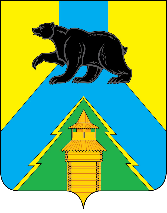 Российская ФедерацияИркутская областьУсть-Удинский районМЭРПОСТАНОВЛЕНИЕот  10 июня  2022 г. № 294п. Усть-УдаОб утверждении Порядка принятия решений о подготовке и реализации бюджетных инвестиций в объекты муниципальной собственности районного муниципального образования «Усть-Удинский район»В соответствии со статьей 79 Бюджетного кодекса Российской Федерации, Федеральным законом от 06.10.2003г. №131-ФЗ «Об общих принципах организации местного самоуправления в Российской Федерации», руководствуясь ст.ст. 22, 45 Устава районного муниципального образования «Усть-Удинский район», ПОСТАНОВЛЯЮ:Утвердить прилагаемый Порядок принятия решений о подготовке и реализации бюджетных инвестиций в объекты муниципальной собственности районного муниципального образования «Усть-Удинский район».Управлению делами администрации Усть-Удинского района (Толмачевой О.С.) опубликовать настоящее постановление в установленном порядке.Контроль над исполнением  настоящего постановления возложить на первого заместителя мэра Усть-Удинского района (А.А.Менга).Настоящее постановление вступает в силу с момента опубликования.Мэр Усть-Удинского района                                                                                С.Н.Чемезов                        Приложение1 к постановлению администрации Усть-Удинского районаот «10» июня 2022 г. №  294 Порядокпринятия решений о подготовке и реализации бюджетных инвестиций
в объекты муниципальной собственности РМО «Усть-Удинский район»
Общие положения Настоящий Порядок устанавливает последовательность действий при:1) принятии решения о подготовке и реализации бюджетных инвестиций за счет средств бюджета РМО «Усть-Удинский район» (далее - муниципальное образование) в объекты капитального строительства муниципальной собственности или в приобретение объектов недвижимого имущества в муниципальную собственность муниципального образования в форме капитальных вложений в основные средства, находящиеся в муниципальной собственности муниципального образования;2) осуществление бюджетных инвестиций в форме капитальных вложений в объекты капитального строительства муниципальной собственности или в приобретение объектов недвижимого имущества в муниципальную собственность муниципального образования за счет средств бюджета РМО «Усть-Удинский район», в том числе условия передачи органами местного самоуправления муниципальным бюджетным учреждениям или муниципальным автономным учреждениям, муниципальным унитарным предприятиям (далее - организации) полномочий муниципального заказчика по заключению и исполнению от имени муниципального образования муниципальных контрактов от лица указанных органов, а также порядок заключения соглашений о передаче указанных полномочий;2. Для целей настоящего Порядка используют следующие понятия:1) бюджетные инвестиции - бюджетные средства, направляемые на создание или увеличение за счет средств бюджета  РМО «Усть-Удинский район» стоимости муниципального имущества;2) муниципальный заказчик - орган местного самоуправления, действующий от имени муниципального образования, уполномоченный принимать бюджетные обязательства в соответствия с бюджетным законодательством Российской Федерации от имени муниципального образования и осуществляющий закупки;3) подготовка бюджетных инвестиций в объекты капитального строительства и (или) объекты недвижимого имущества – определение объектов капитального строительства, в строительство, реконструкцию, в том числе с элементами реставрации, техническое перевооружение которых необходимо осуществлять бюджетные инвестиции, и (или) объектов недвижимого имущества, на приобретение которых необходимо осуществлять бюджетные инвестиции, и объема необходимых для этого бюджетных ассигнований, включая (при необходимости) приобретение земельных участков под строительство, подготовку проектной документации, проведение инженерных изысканий, выполняемых для подготовки такой документации, а также проведение аудита проектной документации и определение главного распорядителя бюджетных средств, муниципального заказчика, застройщика в отношении объекта капитального строительства и (или) объекта недвижимого имущества;4) реализация бюджетных инвестиций в объект капитального строительства и (или) объект недвижимого имущества – осуществление бюджетных инвестиций в строительство, реконструкцию, в том числе с элементами реставрации, техническое перевооружение объекта капитального строительства и (или) на приобретение объектва недвижимого имущества, включая (при необходимости) приобретение земельного участка под стоительство, подготовку проектной документации, проведение инженерныъх изысканий для подготовки такой документации, а также проведение аудита проектной документации.3. Бюджетные инвестиции предоставляются на осуществление капитальных вложений в объекты капитального строительства, включенные в соответствии с установленным администрацией муниципального образования порядком в муниципальные программы, в пределах средств, предусмотренных в бюджете РМО «Усть-Удинский район» на очередной финансовый год и плановый период на соответствующие цели.4. Созданные или приобретенные в результате осуществления бюджетных инвестиций объекты капитального строительства закрепляются в установленном порядке на праве оперативного управления или хозяйственного ведения за организациями с последующим увеличением стоимости основных средств, находящихся на праве оперативного управления у этих организаций, или увеличением уставного фонда муниципальных унитарных предприятий, основанных на праве хозяйственного ведения, либо включаются в состав муниципальной казны муниципального образования.5. Осуществление бюджетных инвестиций за счет средств бюджета муниципального образования в объекты капитального строительства или объекты недвижимого имущества, которые не относятся (не могут быть отнесены) к муниципальной собственности, не допускается.6. Бюджетные инвестиции могут осуществляться на условиях софинансирования капитальных вложений за счет средств федерального и областного бюджетов.7. Порядок принятия решений о подготовке и реализации бюджетных инвестиций в объекты капитального строительства муниципальной собственности и приобретения объектов недвижимого имущества в муниципальную собственность муниципального образования, установленный разделом II настоящего Порядка, не распространяется на предоставление бюджетных инвестиций в целях проведения аварийно-восстановительных работ, ликвидации последствий чрезвычайных ситуаций природного и техногенного характера и иных мероприятий, связанных с ликвидацией последствий стихийных бедствий и других чрезвычайных ситуаций.Принятие решения о подготовке и реализации бюджетных инвестиций1. Инициатором подготовки проекта решения о подготовке и реализации бюджетных инвестиций выступает главный распорядитель бюджетных средств муниципального образования, наделенный в установленном порядке полномочиями в соответствующей сфере ведения (далее - главный распорядитель).2. Отбор объектов капитального строительства в строительство, реконструкцию, в том числе с элементами реставрации, техническое перевооружение которых необходимо  осуществлять бюджетные инвестиции, а также объектов недвижимого имущества, на приобретение которых необходимо осуществлять бюджетные инвестиции, производится с учетом:1) основных направлений развития, обозначенных в документах стратегического планирования муниципального образования;2)  поручений главы муниципального образования;3) оценки эффективности использования средств бюджета РМО «Усть-Удинский район», направляемых на капитальные вложения.3. Проект решения о подготовке и реализации бюджетных инвестиций подготавливается главным распорядителем в форме проекта постановления администрации муниципального образования.4. Проектом решения о подготовке и реализации бюджетных инвестиций могут предусматриваться несколько объектов капитального строительства или объектов недвижимого имущества.5. Проект решения о подготовке и реализации бюджетных инвестиций должен содержать следующую информацию в отношении каждого объекта капитального строительства либо объекта недвижимого имущества:1) наименование объекта капитального строительства согласно проектной документации (проекта бюджетных инвестиций - в случае отсутствия утвержденной проектной документации на дату подготовки проекта решения) либо наименование объекта недвижимого имущества согласно проекту бюджетных инвестиций;2) настоящее либо планируемое местонахождение объекта;3) направление инвестирования (строительство, реконструкция, в том числе с элементами реставрации, техническое перевооружение, приобретение);4) наименование главного распорядителя бюджетных средств и муниципального заказчика;5) наименование застройщика (заказчика);6) параметры, непосредственно характеризующие объект капитального строительства (объект недвижимого имущества);7) срок ввода в эксплуатацию (приобретения) объекта капитального строительства (объекта недвижимого имущества);8) параметры стоимости и финансового обеспечения объекта капитального строительства (объекта недвижимого имущества):- сметная стоимость объекта капитального строительства (при наличии утвержденной проектной документации) или предполагаемая стоимость объекта капитального строительства, либо стоимость приобретения объекта недвижимого имущества, определяемая на основании независимой оценки, согласно проекту бюджетных инвестиций с выделением объема бюджетных инвестиций на подготовку проектной документации или приобретение прав на использование типовой проектной документации, информация о которой включена в реестр типовой проектной документации (в отношении жилых и административных зданий, объектов социально-культурного и коммунально-бытового назначения), и проведение инженерных изысканий, выполняемых для подготовки такой проектной документации;- распределение сметной стоимости объекта капитального строительства (при наличии утвержденной проектной документации) или предполагаемой стоимости объекта капитального строительства или стоимости приобретения объекта недвижимого имущества по годам реализации проекта бюджетных инвестиций с выделением объема бюджетных инвестиций на подготовку проектной документации или приобретение прав на использование типовой проектной документации, информация о которой включена в реестр типовой проектной документации (в отношении жилых и административных зданий, объектов социально-культурного и коммунально-бытового назначения), и проведение инженерных изысканий, выполняемых для подготовки такой проектной документации;- общий объем бюджетных инвестиций, предоставляемых на реализацию проекта по источникам финансового обеспечения и распределение общего объема предоставляемых бюджетных инвестиций по годам реализации проекта с выделением объема бюджетных инвестиций по источникам финансового обеспечения;9) наличие выделенного для целей строительства земельного участка, наличие/отсутствие инженерных коммуникаций, примерная стоимость оснащения земельного участка инженерными коммуникациями в случае их отсутствия (либо в случае отсутствия возможности осуществить расчет - указать причины).6. В случае необходимости корректировки проектной документации в проекте решения о подготовке и реализации бюджетных инвестиций указывается объем средств бюджета, необходимых соответственно на корректировку этой документации и проведение инженерных изысканий, выполняемых для корректировки такой документации.7. Главный распорядитель направляет согласованный с ответственным исполнителем муниципальной программы, в рамках которой планируется осуществлять бюджетные инвестиции, проект решения о подготовке и реализации бюджетных инвестиций с пояснительной запиской, включающей обоснование необходимости реализации проекта и основные финансово-экономические параметры проекта (указанные в подпункте 8 пункта 5 раздела II настоящего Порядка), на согласование главе муниципального образования.8. Главный распорядитель одновременно с проектом решения о подготовке и реализации бюджетных инвестиций представляет:1) расчет предполагаемого объема эксплуатационных расходов, необходимых для содержания объекта капитального строительства или объекта недвижимого имущества после ввода его в эксплуатацию (приобретения), и источники их финансового обеспечения с представлением материалов, обосновывающих указанные расчеты (либо в случае отсутствия возможности осуществить расчет - указать причины);2) проект бюджетных инвестиций согласно Приложению 2 к настоящему порядку.Проект бюджетных инвестиций подписывается руководителем главного распорядителя.3) пояснительную записку с обоснованием необходимости осуществления бюджетных инвестиций (характеристика проблемного вопроса, решаемого с помощью осуществления бюджетных инвестиций, актуальность и практическая значимость реализации бюджетных инвестиций).9. Внесение изменений в решение о подготовке и реализации бюджетных инвестиций осуществляется в порядке, установленном для его принятия разделом II настоящего Порядка.Осуществление бюджетных инвестиций1. Реализация бюджетных инвестиций осуществляется в соответствии с нормативными правовыми актами администрации муниципального образования, принятыми в соответствии с разделом II  настоящего Порядка.2. Расходы, связанные с бюджетными инвестициями, осуществляются в порядке, установленном бюджетным законодательством Российской Федерации на основании муниципальных контрактов, заключенных в целях строительства (реконструкции, в том числе с элементами реставрации, технического перевооружения) объетов капитального строительства и (или) приобретения объектов недвижимого имущества:1) муниципальными заказчиками, являющимися получателями средств бюджета муниципального образования;2) организациями, которым переданы полномочия муниципального заказчика по заключению и исполнению от имени муниципального образования, от лица органов местного самоуправления, муниципальных контрактов.3. Муниципальные контракты заключаются и оплачиваются в пределах лимитов бюджетных обязательств, доведенных муниципальному заказчику как получателю средств бюджета, либо в порядке, установленном Бюджетным кодексом Российской Федерации и иными нормативными правовыми актами, регулирующими бюджетные правоотношения, в пределах средств, предусмотренных решениями о подготовке и реализации бюджетных инвестиций, на срок, превышающий срок действия утвержденных ему лимитов бюджетных обязательств.4.В целях осуществления бюджетных инвестиций в соответствии с подпунктом 2 пункта 2 раздела III настоящего Порядка муниципальными заказчиками заключаются с организациями соглашения о передаче полномочий муниципального заказчика по заключению и исполнению от имени муниципального образования, от лица органов местного самоуправления, муниципальных контрактов (за исключением полномочий, связанных с введением в установленном порядке в эксплуатацию объектов муниципальной собственности) (далее - соглашение о передаче полномочий).5.Условием передачи полномочий муниципального заказчика по заключению и исполнению муниципальных контрактов при осуществлении бюджетных инвестиций в объекты капитального строительства и (или) приобретения объектов недвижимого имущества (за исключением полномочий, связанных с введением в установленном порядке в эксплуатацию объектов муниципальной собственности) (далее - условия передачи полномочий), является соответствие целей и видов деятельности, предусмотренных уставом организации, целям и видам деятельности по осуществлению бюджетных инвестиций в объекты капитального строительства или приобретения объектов недвижимого имущества.6. Соглашение о передаче полномочий может быть заключено в отношении нескольких объектов капитального строительства и (или) объектов недвижимого имущества и должно содержать в том числе:1)цель осуществления бюджетных инвестиций и их объем с распределением по годам в отношении каждого объекта капитального строительства с указанием его наименования, мощности, сроков строительства (реконструкции) или приобретения объекта недвижимого имущества, рассчитанных в ценах соответствующих лет стоимости объекта капитального строительства (сметной, или предполагаемой (предельной), либо стоимости приобретения объекта недвижимого имущества), соответствующих решению о предоставлении бюджетных инвестиций, а также с указанием рассчитанного в ценах соответствующих лет общего объема капитальных вложений, в том числе объема бюджетных ассигнований, предусмотренного главному распорядителю, соответствующего решению о предоставлении бюджетных инвестиций. Объем бюджетных инвестиций должен соответствовать объему бюджетных ассигнований на осуществление бюджетных инвестиций, предусмотренному муниципальной программой;2) положения, устанавливающие права и обязанности организации по заключению и исполнению от имени муниципального образования, в лице органов местного самоуправления, муниципальных контрактов;3) ответственность организации за неисполнение или ненадлежащее исполнение переданных ей полномочий;4) положения, устанавливающие право администрации муниципального образования на проведение проверок соблюдения организацией условий, установленных заключенным соглашением о передаче полномочий;5) положения, устанавливающие обязанность организации по ведению бюджетного учета, составлению и представлению бюджетной отчетности главному распорядителю.7. Соглашение о передаче полномочий заключается в случае, если данное условие предусмотрено решением о подготовке и реализации бюджетных инвестиций, либо на основании отдельного постановления администрации муниципального образования о передаче полномочий,  в соответствии с разделом II  настоящего Порядка.8. Операции с бюджетными инвестициями осуществляются в порядке, установленном финансовым органом администрации муниципального образования для исполнения бюджета муниципального образования, и отражаются на лицевых счетах, открываемых в финансовом органе администрации муниципального образования в установленном им порядке.9. Контроль целевого, эффективного использования бюджетных инвестиций осуществляется муниципальным заказчиком и органом муниципального финансового контроля в порядке, установленном действующим законодательством Российской Федерации и заключенными соглашениями.Начальник финансового управленияадминистрации Усть-Удинского района                                                 Л.М.МилентьеваПриложение2 к постановлению администрации Усть-Удинского районаот «10» июня 2022 г. № ПРОЕКТ БЮДЖЕТНЫХ ИНВЕСТИЦИЙ 1. Описание проекта:- характеристика проблемного вопроса, решаемого с помощью осуществления бюджетных инвестиций;- суть проекта бюджетных инвестиций (далее - проект), его актуальность и практическая значимость для РМО «Усть-Удинский район».2. Наименование объекта капитальных вложений: ________________________.3. Настоящее либо планируемое местонахождение объекта капитальных вложений: ________________________.4. Цель проекта: ________________________.5. Срок реализации проекта: ________________________.6. Форма реализации проекта (строительство, реконструкция, техническое перевооружение, проектные работы, приобретение объекта недвижимого имущества): ________________________.7. Наименование муниципальной программы и/или плана мероприятий по реализации муниципальной программы, в которую включен объект капитальных вложений) ________________________.8. Сведения о предполагаемом застройщике, заказчике, покупателе (получатель бюджетных средств): ________________________.9. Стоимость проекта и технологическая структура капитальных вложений:10. Наличие проектной документации по проекту (ссылка на подтверждающий документ): ________________________.11. Наличие положительного заключения государственной экспертизы проектной документации (ссылка на подтверждающий документ): ________________________.11(1). Наличие обоснования инвестиций, положительного заключения технологического и ценового аудита обоснования инвестиций, а также утвержденного задания на проектирование (в случае если подготовка обоснования инвестиций для объекта капитального строительства в соответствии с законодательством Российской Федерации является обязательной) (ссылка на подтверждающий документ): ___________________________.12. Планируемое финансовое обеспечение проекта:13. Количественные показатели результатов реализации инвестиционного проекта: ________________________.Структура капитальных вложений Значения показателя по проекту в текущих ценах/в ценах соответствующих лет (тыс. руб.)Сметная стоимость объекта капитального строительства, включая НДС, по заключению государственной экспертизы или предполагаемая стоимость объекта капитального строительства либо стоимость приобретения объекта недвижимого имущества (нужное подчеркнуть)в том числе:- подготовка проектной документации, проведение инженерных изысканий, выполняемых для подготовки такой проектной документации и получения положительного заключения экспертизы проектной документации, а также на проведение аудита проектной документации (нужное подчеркнуть)- строительно-монтажные работы - приобретение машин и оборудования - прочие затраты Годы реализации проекта Стоимость проекта (тыс. руб.)Источники финансирования проекта (тыс. руб.)Источники финансирования проекта (тыс. руб.)Источники финансирования проекта (тыс. руб.)Источники финансирования проекта (тыс. руб.)федеральный бюджет областной бюджет бюджет города прочие источники Инвестиционный проект, всего в том числе:20__ год 20__ год 20__ год 